РЕСПУБЛИКА ДАГЕСТАН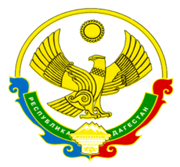 МИНИСТЕРСТВО ОБРАЗОВАНИЯ И НАУКИ РЕСПУБЛИКИ ДАГЕСТАНМО «НОВОЛАКСКИЙ РАЙОН»МКОУ «НОВОКУЛИНСКАЯ СРЕДНЯЯ ОБЩЕОБРАЗОВАТЕЛЬНАЯ ШКОЛА№2»  ИМЕНИ АМЕТХАНА СУЛТАНАИНН 0524008141  ОГРН 1060534005036              367020   тел. 8(928) 985 75 52           с. Новокули                                                                 Приказ №512/02от 15.06.2020г. по МКОУ «Новокулинская СОШ №2» имени Аметхана Султана«Об особенностях заполнения и выдачи аттестатов об основном общем и среднем общем образовании в 2020году.Во исполнении пункта 2 постановления Правительства Российской Федерации от 10июня 2020г. №842 «Об особенностях проведения государственной итоговой аттестации по образовательным программам основного общего и среднего общего образования и вступительных испытаний при приеме на обучение по программам бакалавриата и программам специалитета в 2020году» в соответствии с частью 4 статьи 60 Федерального закона от 29декабря 2012г. №273-ФЗ «Об образовании в Российской Федерации» и приказа МИНПРОСВЕЩЕНИЯ РФ от 11 июня 2020года №295.Приказываю:1.Выдать выпускникам 9 и 11 классов аттестаты в соответствии с прилагаемыми особенностями заполнения и выдачи аттестатов об основном общем и среднем общем образований в 2020году.2. Ответственной за выдачу аттестатов заместитель директора по УВР Алилова  Х.М. проследить за достоверностью сведений, заносимых в аттестаты учащихся (паспортные данные, итоговые отметки).3.Оператору, Айгуновой К.А. учителю информатики., подготовить орг. технику для заполнений аттестатов. 4.Контроль за исполнение настоящего приказа оставляю за собой.Директор школы                                   /Айгунова Т.М. /